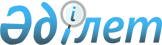 Зеленов ауданы бойынша 2015 жылы қоғамдық жұмыстарды ұйымдастыру және қаржыландыру туралы
					
			Күшін жойған
			
			
		
					Батыс Қазақстан облысы Зеленов ауданы әкімдігінің 2015 жылғы 8 қаңтардағы № 4 қаулысы. Батыс Қазақстан облысының әділет департаментінде 2015 жылғы 4 ақпанда № 3803 болып тіркелді. Күші жойылды - Батыс Қазақстан облысы Зеленов ауданы әкімдігінің 2016 жылғы 10 ақпандағы № 92 қаулысымен      Ескерту. Күші жойылды - Батыс Қазақстан облысы Зеленов ауданы әкімдігінің 10.02.2016 № 92 қаулысымен (алғашқы ресми жарияланған күнінен кейін күнтізбелік он күн өткен соң қолданысқа енгізіледі).

      Қазақстан Республикасының 2001 жылғы 23 қаңтардағы "Қазақстан Республикасындағы жергiлiктi мемлекеттік басқару және өзiн-өзi басқару туралы" Заңына, Қазақстан Республикасының 2001 жылғы 23 қаңтардағы "Халықты жұмыспен қамту туралы" Заңына, Қазақстан Республикасы Үкіметінің 2001 жылғы 19 маусымдағы "Халықты жұмыспен қамту туралы" Қазақстан Республикасының 2001 жылғы 23 қаңтардағы Заңын іске асыру жөніндегі шаралар туралы" № 836 қаулысына, Зеленов аудандық мәслихатының 2011 жылғы 26 қаңтардағы "2011-2015 жылдарға арналған Зеленов ауданының аумағын дамыту бағдарламасы туралы" № 30-1 шешiмiне сәйкес және жұмыс берушiлердiң өтiнiмi бойынша аудан әкiмдiгi ҚАУЛЫ ЕТЕДІ:

      1. Зеленов ауданы бойынша 2015 жылы қоғамдық жұмыстар жұмыссыздарға әдейi арналған уақытша жұмыс орындарын ашу жолымен ұйымдастырылсын.

      2. Қосымшаға сәйкес Зеленов ауданы бойынша 2015 жылға қоғамдық жұмыстар жүргiзiлетiн ұйымдардың тiзбесi, қоғамдық жұмыстардың түрлерi, көлемi мен нақты жағдайлары, қатысушылардың еңбекақысының мөлшерi және оларды қаржыландыру көздерi бекiтiлсiн және қоғамдық жұмыстарға сұраныс пен ұсыныс айқындалсын.

      3. Зеленов ауданы әкімдігінің 2014 жылғы 11 ақпандағы № 90 "Зеленов ауданы бойынша 2014 жылы қоғамдық жұмыстарды ұйымдастыру және қаржыландыру туралы" (Нормативтік құқықтық актілерді мемлекеттік тіркеу тізілімінде № 3436 тіркелген, 2014 жылғы 11 сәуірде "Ауыл тынысы" газетінде жарияланған) қаулысының күші жойылды деп танылсын.

      4. "Зеленов аудандық жұмыспен қамту және әлеуметтiк бағдарламалар бөлiмi" мемлекеттiк мекемесi осы қаулыдан туындайтын қажеттi шараларды қабылдасын.

      5. Аудан әкімі аппаратының басшысы М. Д. Залмұқанов осы қаулының әділет органдарында мемлекеттік тіркелуін, "Әділет" ақпараттық-құқықтық жүйесінде және бұқаралық ақпарат құралдарында оның ресми жариялануын қамтамасыз етсін.

      6. Осы қаулының орындалуын бақылау аудан әкiмiнiң орынбасары А. Т. Досжановқа жүктелсiн.

      7. Осы қаулы алғаш ресми жарияланған күнінен бастап қолданысқа енгізіледі.

 2015 жылы Зеленов ауданы бойынша қоғамдық жұмыстар жүргізілетін ұйымдардың
тізбелері, қоғамдық жұмыстардың түрлері, көлемі мен нақты жағдайлары,
қатысушылардың еңбекақысының мөлшері және оларды қаржыландыру көздері,
қоғамдық жұмыстарға сұраныс пен ұсыныс
					© 2012. Қазақстан Республикасы Әділет министрлігінің «Қазақстан Республикасының Заңнама және құқықтық ақпарат институты» ШЖҚ РМК
				
      Аудан әкiмi

К. Жақыпов
Зеленов ауданы әкімдігінің
2015 жылғы 8 қаңтардағы
№ 4 қаулысына
қосымша№

Қоғамдық жұмыстар жүргізілетін ұйымдардың тізбелері

Қоғамдық жұмыстардың түрлері

Қоғамдық жұмыстардың көлемi

Қоғамдық жұмыстардың нақты жағдайлары

Қатысушылардың еңбекақысының мөлшерi

Қаржыландыру көздерi

Қоғамдық жұмыстарға сұраныс

Қоғамдық жұмыстарға ұсыныс

1.

"Белес ауылдық округі әкімінің аппараты" мемлекеттік мекемесі

аумақты тазалау

1,8 мың шаршы метрден кем емес 

Қазақстан Республикасының еңбек заңнамасымен ескерiлген шектеулердi есепке алып, аптасына 40 сағаттан артық емес, екi демалыс күнiмен, бiр сағаттан кем емес тынығуға және тамақтануға арналған үзiлiспен

Еңбек шартының негiзiнде "2015-2017 жылдарға арналған Республикалық бюджет туралы" Қазақстан Республикасының қолданыстағы Заңымен белгіленген ең төменгi жалақы мөлшерiнен кем емес

Бюджет қаражаты және жұмыс берушiлердiң өтiнiмі бойынша солардың қаражаты есебінен

42

42

2.

"Дариян ауылдық округі әкімінің аппараты" мемлекеттік мекемесі

аумақты тазалау

2 мың шаршы метрден кем емес

Қазақстан Республикасының еңбек заңнамасымен ескерiлген шектеулердi есепке алып, аптасына 40 сағаттан артық емес, екi демалыс күнiмен, бiр сағаттан кем емес тынығуға және тамақтануға арналған үзiлiспен

Еңбек шартының негiзiнде "2015-2017 жылдарға арналған Республикалық бюджет туралы" Қазақстан Республикасының қолданыстағы Заңымен белгіленген ең төменгi жалақы мөлшерiнен кем емес

Бюджет қаражаты және жұмыс берушiлердiң өтiнiмі бойынша солардың қаражаты есебінен

109

109

3.

"Достық ауылдық округі әкімінің аппараты" мемлекеттік мекемесі

аумақты тазалау

1,5 мың шаршы метрден кем емес

Қазақстан Республикасының еңбек заңнамасымен ескерiлген шектеулердi есепке алып, аптасына 40 сағаттан артық емес, екi демалыс күнiмен, бiр сағаттан кем емес тынығуға және тамақтануға арналған үзiлiспен

Еңбек шартының негiзiнде "2015-2017 жылдарға арналған Республикалық бюджет туралы" Қазақстан Республикасының қолданыстағы Заңымен белгіленген ең төменгi жалақы мөлшерiнен кем емес

Бюджет қаражаты және жұмыс берушiлердiң өтiнiмі бойынша солардың қаражаты есебінен

115

115

4.

"Егіндібұлақ ауылдық округі әкімінің аппараты" мемлекеттік мекемесі

аумақты тазалау

1 мың шаршы метрден кем емес

Қазақстан Республикасының еңбек заңнамасымен ескерiлген шектеулердi есепке алып, аптасына 40 сағаттан артық емес, екi демалыс күнiмен, бiр сағаттан кем емес тынығуға және тамақтануға арналған үзiлiспен

Еңбек шартының негiзiнде "2015-2017 жылдарға арналған Республикалық бюджет туралы" Қазақстан Республикасының қолданыстағы Заңымен белгіленген ең төменгi жалақы мөлшерiнен кем емес

Бюджет қаражаты және жұмыс берушiлердiң өтiнiмі бойынша солардың қаражаты есебінен

32

32

5.

"Железнов ауылдық округі әкімінің аппараты" мемлекеттік мекемесі

аумақты тазалау

1,5 мың шаршы метрден кем емес

Қазақстан Республикасының еңбек заңнамасымен ескерiлген шектеулердi есепке алып, аптасына 40 сағаттан артық емес, екi демалыс күнiмен, бiр сағаттан кем емес тынығуға және тамақтануға арналған үзiлiспен

Еңбек шартының негiзiнде "2015-2017 жылдарға арналған Республикалық бюджет туралы" Қазақстан Республикасының қолданыстағы Заңымен белгіленген ең төменгi жалақы мөлшерiнен кем емес

Бюджет қаражаты және жұмыс берушiлердiң өтiнiмі бойынша солардың қаражаты есебінен

59

59

6.

Қазақстан Республикасы Еңбек және халықты әлеуметтік қорғау министрлігінің "Зейнетақы төлеу жөніндегі мемлекеттік орталығы" Республикалық мемлекеттік қазыналық кәсіпорны

іс-қағаз жүргізуге көмек көрсету

Кіріс және шығыс құжаттарды келуіне қарай тіркеу және тігу

Қазақстан Республикасының еңбек заңнамасымен ескерiлген шектеулердi есепке алып, аптасына 40 сағаттан артық емес, екi демалыс күнiмен, бiр сағаттан кем емес тынығуға және тамақтануға арналған үзiлiспен

Еңбек шартының негiзiнде "2015-2017 жылдарға арналған Республикалық бюджет туралы" Қазақстан Республикасының қолданыстағы Заңымен белгіленген ең төменгi жалақы мөлшерiнен кем емес

Бюджет қаражаты және жұмыс берушiлердiң өтiнiмі бойынша солардың қаражаты есебінен

8

8

7.

"Зеленов ауылдық округі әкімінің аппараты" мемлекеттік мекемесі

аумақты тазалау

1,5 мың шаршы метрден кем емес

Қазақстан Республикасының еңбек заңнамасымен ескерiлген шектеулердi есепке алып, аптасына 40 сағаттан артық емес, екi демалыс күнiмен, бiр сағаттан кем емес тынығуға және тамақтануға арналған үзiлiспен

Еңбек шартының негiзiнде "2015-2017 жылдарға арналған Республикалық бюджет туралы" Қазақстан Республикасының қолданыстағы Заңымен белгіленген ең төменгi жалақы мөлшерiнен кем емес

Бюджет қаражаты және жұмыс берушiлердiң өтiнiмі бойынша солардың қаражаты есебінен

52

52

8.

"Көшім ауылдық округі әкімінің аппараты" мемлекеттік мекемесі

аумақты тазалау

2 мың шаршы метрден кем емес

Қазақстан Республикасының еңбек заңнамасымен ескерiлген шектеулердi есепке алып, аптасына 40 сағаттан артық емес, екi демалыс күнiмен, бiр сағаттан кем емес тынығуға және тамақтануға арналған үзiлiспен

Еңбек шартының негiзiнде "2015-2017 жылдарға арналған Республикалық бюджет туралы" Қазақстан Республикасының қолданыстағы Заңымен белгіленген ең төменгi жалақы мөлшерiнен кем емес

Бюджет қаражаты және жұмыс берушiлердiң өтiнiмі бойынша солардың қаражаты есебінен

49

49

9.

"Краснов ауылдық округі әкімінің аппараты" мемлекеттік мекемесі

аумақты тазалау

1,5 мың шаршы метрден кем емес

Қазақстан Республикасының еңбек заңнамасымен ескерiлген шектеулердi есепке алып, аптасына 40 сағаттан артық емес, екi демалыс күнiмен, бiр сағаттан кем емес тынығуға және тамақтануға арналған үзiлiспен

Еңбек шартының негiзiнде "2015-2017 жылдарға арналған Республикалық бюджет туралы" Қазақстан Республикасының қолданыстағы Заңымен белгіленген ең төменгi жалақы мөлшерiнен кем емес

Бюджет қаражаты және жұмыс берушiлердiң өтiнiмі бойынша солардың қаражаты есебінен

36

36

10.

Қазақстан Республикасы Қорғаныс министрлігінің "Батыс Қазақстан облысы Зеленов ауданының қорғаныс істері жөніндегі бөлімі" республикалық мемлекеттік мекемесі

іс-қағаз жүргізуге көмек көрсету, шақыру қағаздарын жеткізу

Кіріс және шығыс құжаттарды келуіне қарай тіркеу және тігу, 20-30 шақыру қағаздары

Қазақстан Республикасының еңбек заңнамасымен ескерiлген шектеулердi есепке алып, аптасына 40 сағаттан артық емес, екi демалыс күнiмен, бiр сағаттан кем емес тынығуға және тамақтануға арналған үзiлiспен

Еңбек шартының негiзiнде "2015-2017 жылдарға арналған Республикалық бюджет туралы" Қазақстан Республикасының қолданыстағы Заңымен белгіленген ең төменгi жалақы мөлшерiнен кем емес

Бюджет қаражаты және жұмыс берушiлердiң өтiнiмі бойынша солардың қаражаты есебінен

24

24

11.

"Макаров ауылдық округі әкімінің аппараты" мемлекеттік мекемесі

аумақты тазалау

1,5 мың шаршы метрден кем емес

Қазақстан Республикасының еңбек заңнамасымен ескерiлген шектеулердi есепке алып, аптасына 40 сағаттан артық емес, екi демалыс күнiмен, бiр сағаттан кем емес тынығуға және тамақтануға арналған үзiлiспен

Еңбек шартының негiзiнде "2015-2017 жылдарға арналған Республикалық бюджет туралы" Қазақстан Республикасының қолданыстағы Заңымен белгіленген ең төменгi жалақы мөлшерiнен кем емес

Бюджет қаражаты және жұмыс берушiлердiң өтiнiмі бойынша солардың қаражаты есебінен

50

50

12.

"Махамбет ауылдық округі әкімінің аппараты" мемлекеттік мекемесі

аумақты тазалау

1,5 мың шаршы метрден кем емес

Қазақстан Республикасының еңбек заңнамасымен ескерiлген шектеулердi есепке алып, аптасына 40 сағаттан артық емес, екi демалыс күнiмен, бiр сағаттан кем емес тынығуға және тамақтануға арналған үзiлiспен

Еңбек шартының негiзiнде "2015-2017 жылдарға арналған Республикалық бюджет туралы" Қазақстан Республикасының қолданыстағы Заңымен белгіленген ең төменгi жалақы мөлшерiнен кем емес

Бюджет қаражаты және жұмыс берушiлердiң өтiнiмі бойынша солардың қаражаты есебінен

35

35

13.

"Мичурин ауылдық округі әкімінің аппараты" мемлекеттік мекемесі

аумақты тазалау

2 мың шаршы метрден кем емес

Қазақстан Республикасының еңбек заңнамасымен ескерiлген шектеулердi есепке алып, аптасына 40 сағаттан артық емес, екi демалыс күнiмен, бiр сағаттан кем емес тынығуға және тамақтануға арналған үзiлiспен

Еңбек шартының негiзiнде "2015-2017 жылдарға арналған Республикалық бюджет туралы" Қазақстан Республикасының қолданыстағы Заңымен белгіленген ең төменгi жалақы мөлшерiнен кем емес

Бюджет қаражаты және жұмыс берушiлердiң өтiнiмі бойынша солардың қаражаты есебінен

112

112

14.

"Нұр Отан" партиясы" қоғамдық бірлестігінің Батыс Қазақстан облысы Зеленов аудандық филиалы

іс-қағаз жүргізуге көмек көрсету

Кіріс және шығыс құжаттарды келуіне қарай тіркеу және тігу

Қазақстан Республикасының еңбек заңнамасымен ескерiлген шектеулердi есепке алып, аптасына 40 сағаттан артық емес, екi демалыс күнiмен, бiр сағаттан кем емес тынығуға және тамақтануға арналған үзiлiспен

Еңбек шартының негiзiнде "2015-2017 жылдарға арналған Республикалық бюджет туралы" Қазақстан Республикасының қолданыстағы Заңымен белгіленген ең төменгi жалақы мөлшерiнен кем емес

Бюджет қаражаты және жұмыс берушiлердiң өтiнiмі бойынша солардың қаражаты есебінен

12

12

15.

"Переметный ауылдық округі әкімінің аппараты" мемлекеттік мекемесі

аумақты тазалау

2,5 мың шаршы метрден кем емес

Қазақстан Республикасының еңбек заңнамасымен ескерiлген шектеулердi есепке алып, аптасына 40 сағаттан артық емес, екi демалыс күнiмен, бiр сағаттан кем емес тынығуға және тамақтануға арналған үзiлiспен

Еңбек шартының негiзiнде "2015-2017 жылдарға арналған Республикалық бюджет туралы" Қазақстан Республикасының қолданыстағы Заңымен белгіленген ең төменгi жалақы мөлшерiнен кем емес

Бюджет қаражаты және жұмыс берушiлердiң өтiнiмі бойынша солардың қаражаты есебінен

240

240

16.

"Батыс Қазақстан облыстық прокуратурасы" мемлекеттік мекемесі

іс-қағаз жүргізуге көмек көрсету

Кіріс және шығыс құжаттарды келуіне қарай тіркеу және тігу

Қазақстан Республикасының еңбек заңнамасымен ескерiлген шектеулердi есепке алып, аптасына 40 сағаттан артық емес, екi демалыс күнiмен, бiр сағаттан кем емес тынығуға және тамақтануға арналған үзiлiспен

Еңбек шартының негiзiнде "2015-2017 жылдарға арналған Республикалық бюджет туралы" Қазақстан Республикасының қолданыстағы Заңымен белгіленген ең төменгi жалақы мөлшерiнен кем емес

Бюджет қаражаты және жұмыс берушiлердiң өтiнiмі бойынша солардың қаражаты есебінен

34

34

17.

"Раздольное ауылдық округі әкімінің аппараты" мемлекеттік мекемесі

аумақты тазалау

1 мың шаршы метрден кем емес

Қазақстан Республикасының еңбек заңнамасымен ескерiлген шектеулердi есепке алып, аптасына 40 сағаттан артық емес, екi демалыс күнiмен, бiр сағаттан кем емес тынығуға және тамақтануға арналған үзiлiспен

Еңбек шартының негiзiнде "2015-2017 жылдарға арналған Республикалық бюджет туралы" Қазақстан Республикасының қолданыстағы Заңымен белгіленген ең төменгi жалақы мөлшерiнен кем емес

Бюджет қаражаты және жұмыс берушiлердiң өтiнiмі бойынша солардың қаражаты есебінен

21

21

18.

"Рубежин ауылдық округі әкімінің аппараты" мемлекеттік мекемесі

аумақты тазалау

1 мың шаршы метрден кем емес

Қазақстан Республикасының еңбек заңнамасымен ескерiлген шектеулердi есепке алып, аптасына 40 сағаттан артық емес, екi демалыс күнiмен, бiр сағаттан кем емес тынығуға және тамақтануға арналған үзiлiспен

Еңбек шартының негiзiнде "2015-2017 жылдарға арналған Республикалық бюджет туралы" Қазақстан Республикасының қолданыстағы Заңымен белгіленген ең төменгi жалақы мөлшерiнен кем емес

Бюджет қаражаты және жұмыс берушiлердiң өтiнiмі бойынша солардың қаражаты есебінен

40

40

19.

"Қазақстан Республикасы Жоғарғы Сотының жанындағы Соттардың қызметін қамтамасыз ету департаменті (Қазақстан Республикасы Жоғарғы Сотының аппараты) Батыс Қазақстан облыстық соттының кеңесі" мемлекеттік мекемесі

іс-қағаз жүргізуге көмек көрсету, аумақты тазалау

Кіріс және шығыс құжаттарды келуіне қарай тіркеу және тігу, 0,5 шаршы метрден кем емес

Қазақстан Республикасының еңбек заңнамасымен ескерiлген шектеулердi есепке алып, аптасына 40 сағаттан артық емес, екi демалыс күнiмен, бiр сағаттан кем емес тынығуға және тамақтануға арналған үзiлiспен

Еңбек шартының негiзiнде "2015-2017 жылдарға арналған Республикалық бюджет туралы" Қазақстан Республикасының қолданыстағы Заңымен белгіленген ең төменгi жалақы мөлшерiнен кем емес

Бюджет қаражаты және жұмыс берушiлердiң өтiнiмі бойынша солардың қаражаты есебінен

12

12

20.

"Сұлу көл ауылдық округі әкімінің аппараты" мемлекеттік мекемесі

аумақты тазалау

1 мың шаршы метрден кем емес

Қазақстан Республикасының еңбек заңнамасымен ескерiлген шектеулердi есепке алып, аптасына 40 сағаттан артық емес, екi демалыс күнiмен, бiр сағаттан кем емес тынығуға және тамақтануға арналған үзiлiспен

Еңбек шартының негiзiнде "2015-2017 жылдарға арналған Республикалық бюджет туралы" Қазақстан Республикасының қолданыстағы Заңымен белгіленген ең төменгi жалақы мөлшерiнен кем емес

Бюджет қаражаты және жұмыс берушiлердiң өтiнiмі бойынша солардың қаражаты есебінен

24

24

21.

"Қазақстан Республикасы Ішкі істер министірлігі Төтенше жағдайлар комитеті Батыс Қазақстан облысының Төтенше жағдайлар департаменті Зеленов ауданының төтенше жағдайлар бөлімі" республикалық мемлекеттік мекемесі

іс-қағаз жүргізуге көмек көрсету, аумақты тазалау

Кіріс және шығыс құжаттарды келуіне қарай тіркеу және тігу, 0,5 шаршы метрден кем емес

Қазақстан Республикасының еңбек заңнамасымен ескерiлген шектеулердi есепке алып, аптасына 40 сағаттан артық емес, екi демалыс күнiмен, бiр сағаттан кем емес тынығуға және тамақтануға арналған үзiлiспен

Еңбек шартының негiзiнде "2015-2017 жылдарға арналған Республикалық бюджет туралы" Қазақстан Республикасының қолданыстағы Заңымен белгіленген ең төменгi жалақы мөлшерiнен кем емес

Бюджет қаражаты және жұмыс берушiлердiң өтiнiмі бойынша солардың қаражаты есебінен

12

12

22.

"Трекин ауылдық округі әкімінің аппараты" мемлекеттік мекемесі

аумақты тазалау

2,5 мың шаршы метрден кем емес

Қазақстан Республикасының еңбек заңнамасымен ескерiлген шектеулердi есепке алып, аптасына 40 сағаттан артық емес, екi демалыс күнiмен, бiр сағаттан кем емес тынығуға және тамақтануға арналған үзiлiспен

Еңбек шартының негiзiнде "2015-2017 жылдарға арналған Республикалық бюджет туралы" Қазақстан Республикасының қолданыстағы Заңымен белгіленген ең төменгi жалақы мөлшерiнен кем емес

Бюджет қаражаты және жұмыс берушiлердiң өтiнiмі бойынша солардың қаражаты есебінен

78

78

23.

"Чеботарев ауылдық округі әкімінің аппараты" мемлекеттік мекемесі

аумақты тазалау

1 мың шаршы метрден кем емес

Қазақстан Республикасының еңбек заңнамасымен ескерiлген шектеулердi есепке алып, аптасына 40 сағаттан артық емес, екi демалыс күнiмен, бiр сағаттан кем емес тынығуға және тамақтануға арналған үзiлiспен

Еңбек шартының негiзiнде "2015-2017 жылдарға арналған Республикалық бюджет туралы" Қазақстан Республикасының қолданыстағы Заңымен белгіленген ең төменгi жалақы мөлшерiнен кем емес

Бюджет қаражаты және жұмыс берушiлердiң өтiнiмі бойынша солардың қаражаты есебінен

18

18

24.

"Чиров ауылдық округі әкімінің аппараты" мемлекеттік мекемесі

аумақты тазалау

1 мың шаршы метрден кем емес

Қазақстан Республикасының еңбек заңнамасымен ескерiлген шектеулердi есепке алып, аптасына 40 сағаттан артық емес, екi демалыс күнiмен, бiр сағаттан кем емес тынығуға және тамақтануға арналған үзiлiспен

Еңбек шартының негiзiнде "2015-2017 жылдарға арналған Республикалық бюджет туралы" Қазақстан Республикасының қолданыстағы Заңымен белгіленген ең төменгi жалақы мөлшерiнен кем емес

Бюджет қаражаты және жұмыс берушiлердiң өтiнiмі бойынша солардың қаражаты есебінен

19

19

25.

"Шалғай ауылдық округі әкімінің аппараты" мемлекеттік мекемесі

аумақты тазалау

1,5 мың шаршы метрден кем емес

Қазақстан Республикасының еңбек заңнамасымен ескерiлген шектеулердi есепке алып, аптасына 40 сағаттан артық емес, екi демалыс күнiмен, бiр сағаттан кем емес тынығуға және тамақтануға арналған үзiлiспен

Еңбек шартының негiзiнде "2015-2017 жылдарға арналған Республикалық бюджет туралы" Қазақстан Республикасының қолданыстағы Заңымен белгіленген ең төменгi жалақы мөлшерiнен кем емес

Бюджет қаражаты және жұмыс берушiлердiң өтiнiмі бойынша солардың қаражаты есебінен

44

44

26.

"Щапов ауылдық округі әкімінің аппараты" мемлекеттік мекемесі

аумақты тазалау

1,5 мың шаршы метрден кем емес

Қазақстан Республикасының еңбек заңнамасымен ескерiлген шектеулердi есепке алып, аптасына 40 сағаттан артық емес, екi демалыс күнiмен, бiр сағаттан кем емес тынығуға және тамақтануға арналған үзiлiспен

Еңбек шартының негiзiнде "2015-2017 жылдарға арналған Республикалық бюджет туралы" Қазақстан Республикасының қолданыстағы Заңымен белгіленген ең төменгi жалақы мөлшерiнен кем емес

Бюджет қаражаты және жұмыс берушiлердiң өтiнiмі бойынша солардың қаражаты есебінен

54

54

27.

"Қазақстан Республикасы ішкі істер министрлігі Батыс Қазақстан облысы ішкі істер департаменті Зеленов ауданының ішкі істер бөлімі" мемлекеттік мекемесі

іс-қағаз жүргізуге көмек көрсету

Кіріс және шығыс құжаттарды келуіне қарай тіркеу және тігу

Қазақстан Республикасының еңбек заңнамасымен ескерiлген шектеулердi есепке алып, аптасына 40 сағаттан артық емес, екi демалыс күнiмен, бiр сағаттан кем емес тынығуға және тамақтануға арналған үзiлiспен

Еңбек шартының негiзiнде "2015-2017 жылдарға арналған Республикалық бюджет туралы" Қазақстан Республикасының қолданыстағы Заңымен белгіленген ең төменгi жалақы мөлшерiнен кем емес

Бюджет қаражаты және жұмыс берушiлердiң өтiнiмі бойынша солардың қаражаты есебінен

60

60

28.

"Янайкин ауылдық округі әкімінің аппараты" мемлекеттік мекемесі

аумақты тазалау

2,5 мың шаршы метрден кем емес

Қазақстан Республикасының еңбек заңнамасымен ескерiлген шектеулердi есепке алып, аптасына 40 сағаттан артық емес, екi демалыс күнiмен, бiр сағаттан кем емес тынығуға және тамақтануға арналған үзiлiспен

Еңбек шартының негiзiнде "2015-2017 жылдарға арналған Республикалық бюджет туралы" Қазақстан Республикасының қолданыстағы Заңымен белгіленген ең төменгi жалақы мөлшерiнен кем емес

Бюджет қаражаты және жұмыс берушiлердiң өтiнiмі бойынша солардың қаражаты есебінен

72

72

29.

"Январцев ауылдық округі әкімінің аппараты" мемлекеттік мекемесі

аумақты тазалау

1,5 мың шаршы метрден кем емес

Қазақстан Республикасының еңбек заңнамасымен ескерiлген шектеулердi есепке алып, аптасына 40 сағаттан артық емес, екi демалыс күнiмен, бiр сағаттан кем емес тынығуға және тамақтануға арналған үзiлiспен

Еңбек шартының негiзiнде "2015-2017 жылдарға арналған Республикалық бюджет туралы" Қазақстан Республикасының қолданыстағы Заңымен белгіленген ең төменгi жалақы мөлшерiнен кем емес

Бюджет қаражаты және жұмыс берушiлердiң өтiнiмі бойынша солардың қаражаты есебінен

66

66

